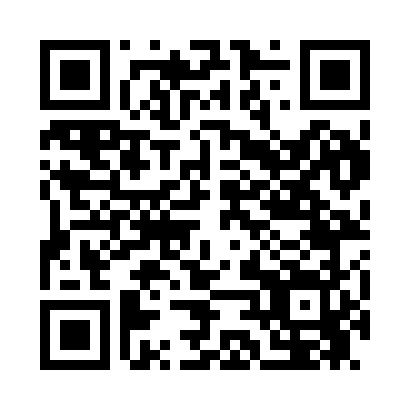 Prayer times for Bonney Lake, Washington, USAMon 1 Jul 2024 - Wed 31 Jul 2024High Latitude Method: Angle Based RulePrayer Calculation Method: Islamic Society of North AmericaAsar Calculation Method: ShafiPrayer times provided by https://www.salahtimes.comDateDayFajrSunriseDhuhrAsrMaghribIsha1Mon3:155:171:135:269:0811:102Tue3:155:181:135:269:0811:103Wed3:165:191:135:269:0711:104Thu3:165:191:135:269:0711:105Fri3:175:201:145:269:0711:106Sat3:175:211:145:269:0611:107Sun3:185:221:145:269:0611:108Mon3:195:231:145:269:0511:099Tue3:205:231:145:269:0511:0810Wed3:225:241:145:269:0411:0611Thu3:235:251:145:269:0311:0512Fri3:255:261:155:269:0311:0313Sat3:265:271:155:259:0211:0214Sun3:285:281:155:259:0111:0115Mon3:305:291:155:259:0010:5916Tue3:325:301:155:258:5910:5717Wed3:335:311:155:258:5810:5618Thu3:355:321:155:248:5810:5419Fri3:375:331:155:248:5710:5220Sat3:395:341:155:248:5610:5121Sun3:415:351:155:238:5410:4922Mon3:435:371:155:238:5310:4723Tue3:445:381:155:238:5210:4524Wed3:465:391:155:228:5110:4325Thu3:485:401:155:228:5010:4126Fri3:505:411:155:228:4910:3927Sat3:525:421:155:218:4810:3728Sun3:545:441:155:218:4610:3529Mon3:565:451:155:208:4510:3330Tue3:585:461:155:208:4410:3131Wed4:005:471:155:198:4210:29